Register for FREE 2018 ANNUAL FALL SAT/ACT PREP Three Day Boot Camp9th – 12th Grade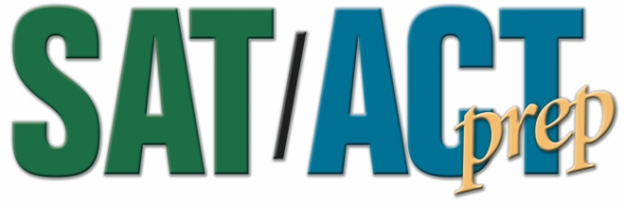 CONNECTING THE DOTS INC.“The Scholarship Lady U.S.” Carla Dickerson and StaffNovember 13, 14, 15, 2018Atlantic Cape Community College, Worthington Campus    1535 Bacharach Blvd Atlantic City NJ 08401Snack 4:30-5:00 (Cafeteria only)       SAT/ACT Prep Class 5:00PM – 8:30PM Contact: Connecting The Dots Inc.609-705-2454, cell 609-705-4016ctdadvancingtocollege@gmail.com               Students must attend all three days / bring Scientific SAT/ACT Calculator for Math            Three Day Event includes:SAT-ACT test enrichmentCritical ReadingPlanning and writing different types of essays Math Strategies and TipsTest Taking Tips                               Limited space available